１　下図は、光源から出た光が、鏡に当たったときの道筋を示しています。次の問いに答えなさい。 (1)　アとイの角度をそれぞれ何というか。（１点×２）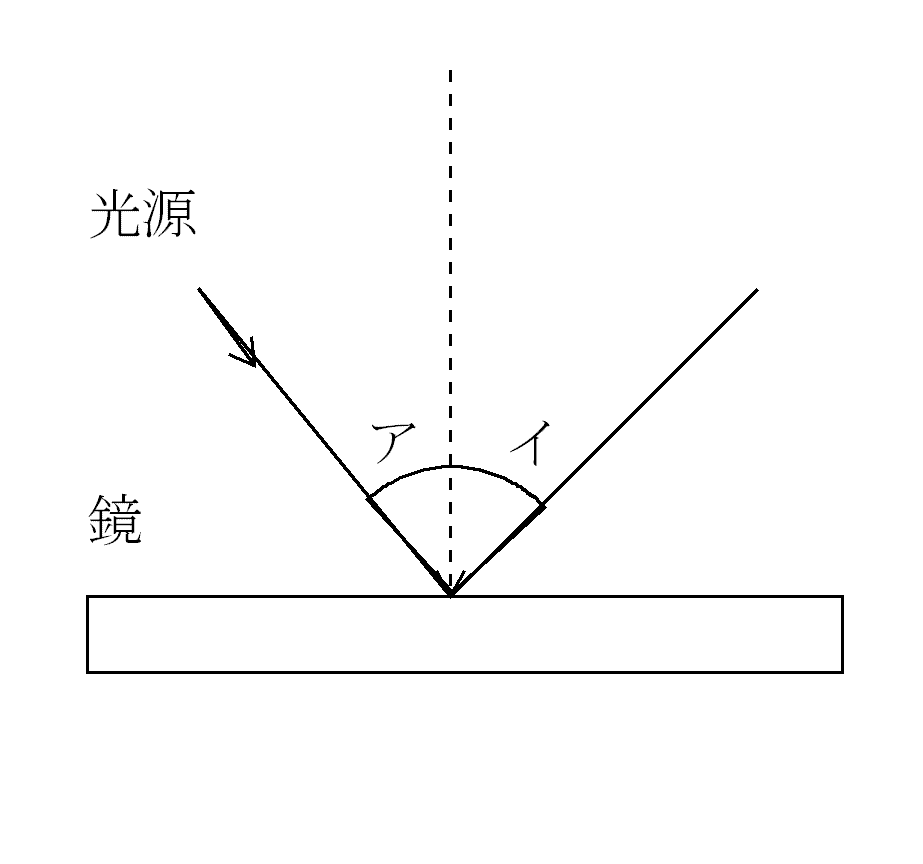 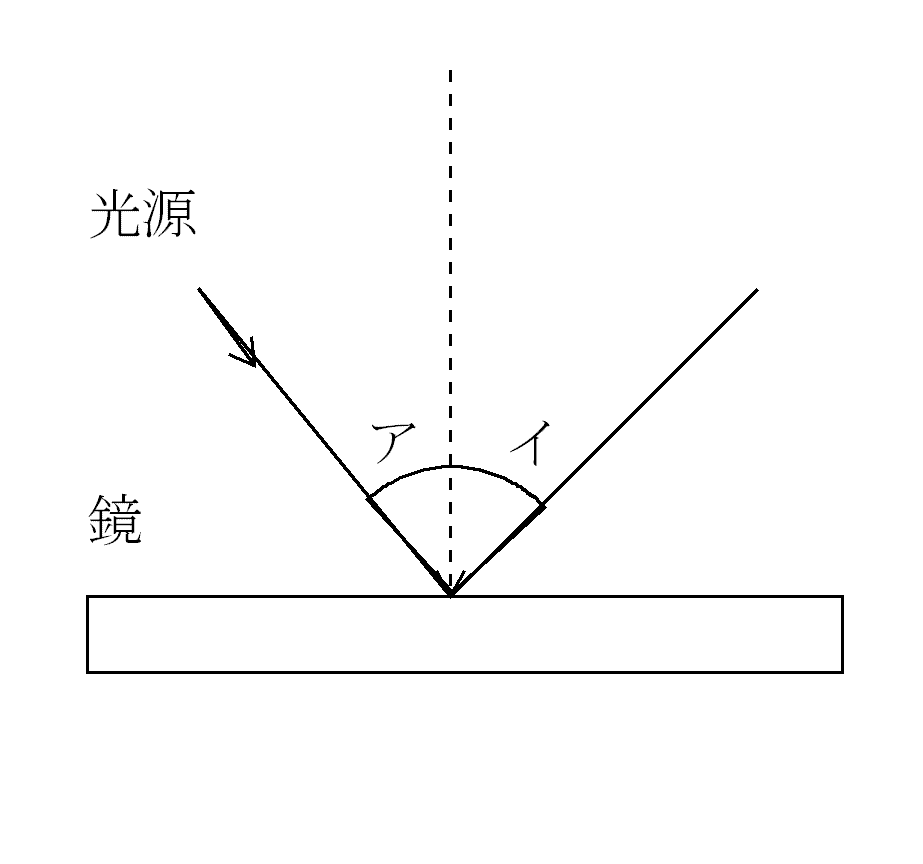  (2)　アとイの角度の大きさには、①どんな関係があるか。また、②この関係のことを何というか。（全正１点）２　図１のような光源装置を使い、暗くした実験室で凸レンズのはたらきを調べた。図２のような位置 に、光源（ろうそく）と凸レンズとスクリーンを置いたとき、スクリーンにろうそくの炎の像がはっ きりと映った。　　　　　　　　　　　　　　　（入試問題にチャレンジ！平成１６年度富山県改）(1)　この凸レンズの焦点の位置を求めたい。図２の点Ａから出た光の進む道筋を作図して２つの焦点の位置を求め、黒丸（●）で示しなさい。なお、作図に使った線は残しておきなさい。（１点）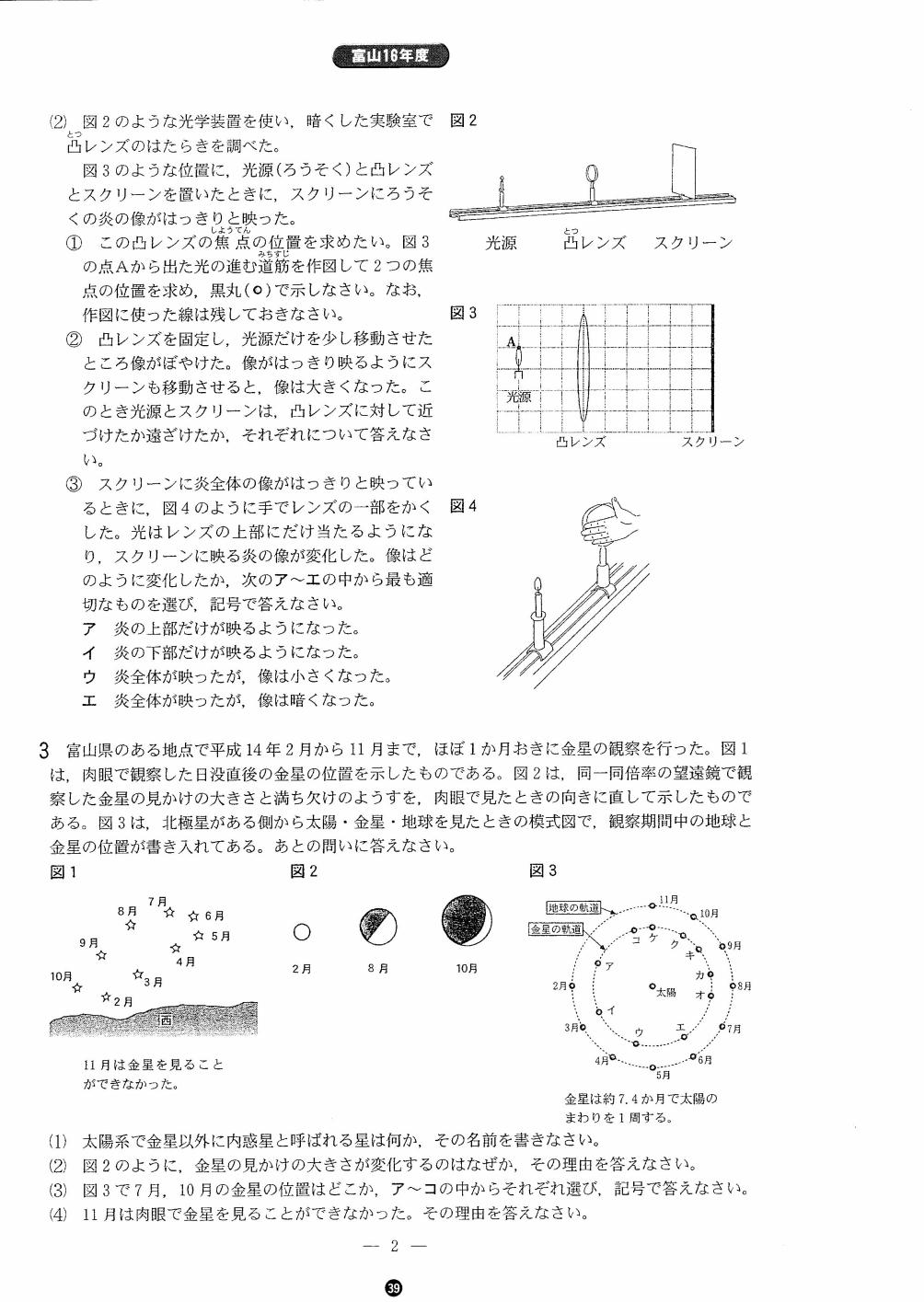 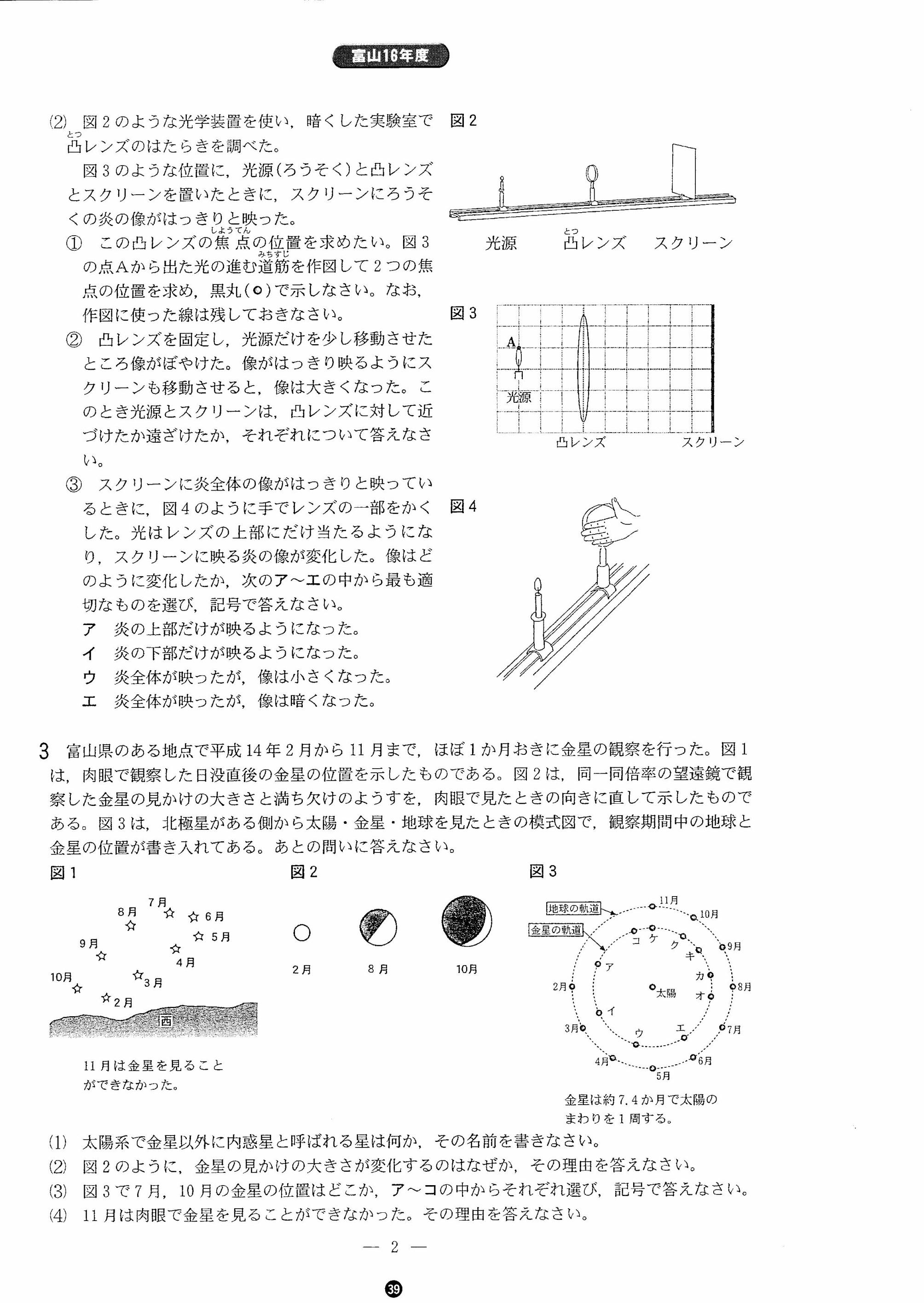 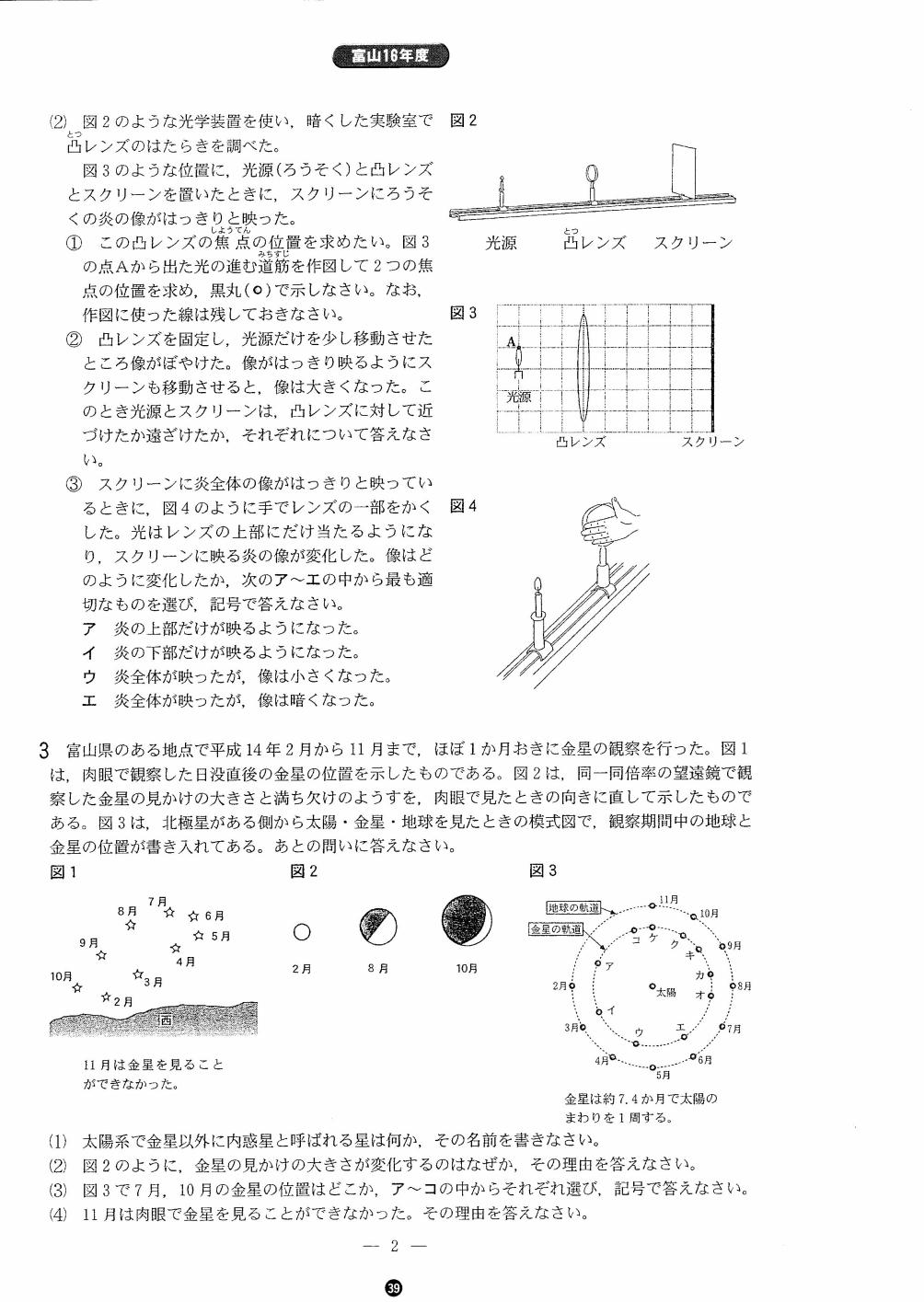 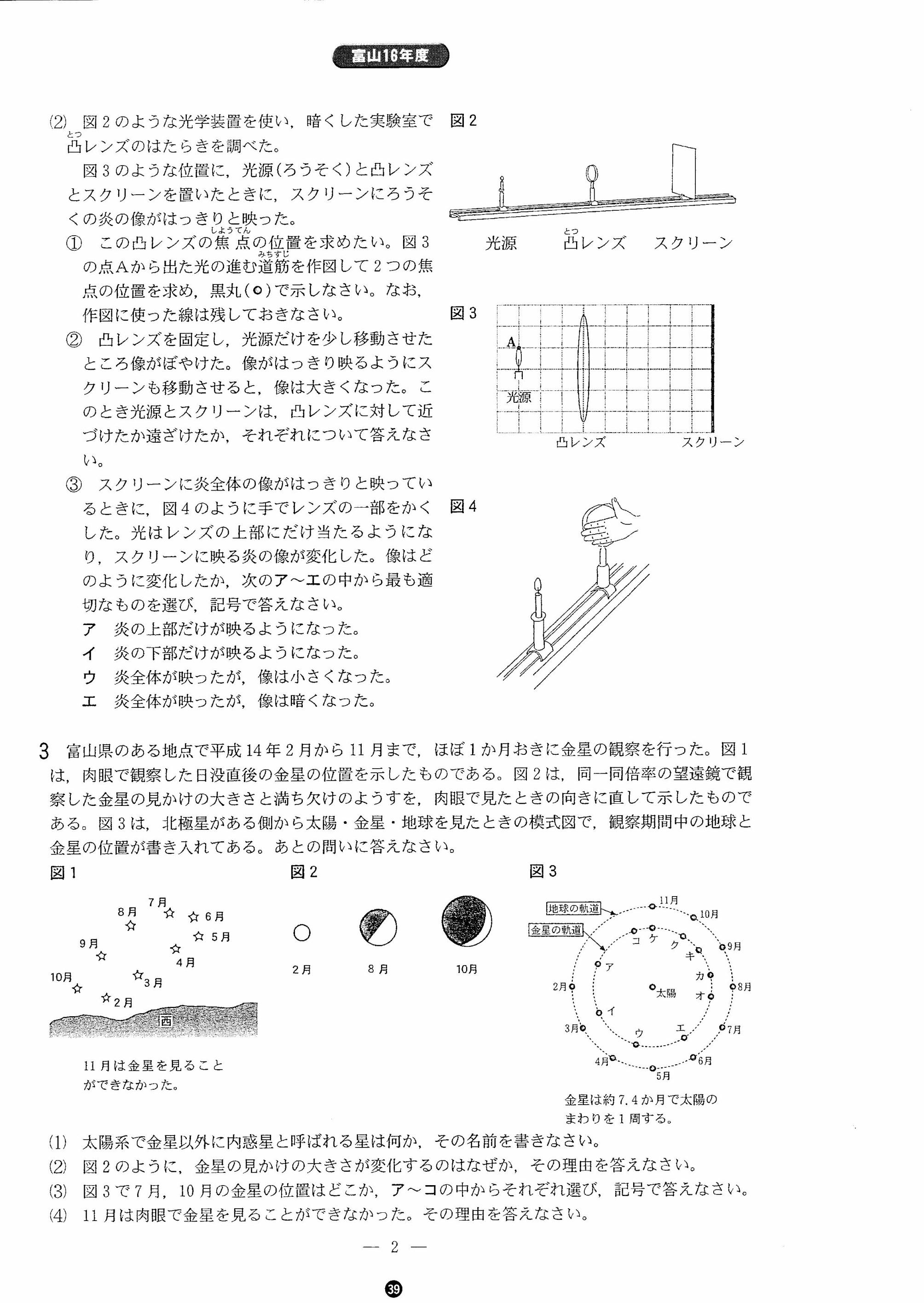 (2)　光源を凸レンズに対して少し近づけたとき、スクリーンを少し移動して像がはっきり映るようにした。このときスクリーンは、凸レンズに対して近づけたか遠ざけたか。また、スクリ－ンに映った像の大きさは小さくなったか大きくなったか、それぞれについて答えなさい。（全正１点）スクリ－ンに炎全体の像がはっきりと映っているときに、図３のように手でレンズの一部をかくした。光はレンズの上部にだけ当たるようになり、スクリーンに映る炎の像が変化した。像はどのように変化したか、次のア～エの中から最も適切なものを選び、記号で答えなさい。また、このときの像は、実像か、それとも虚像か答えなさい。（全正１点）      ア  炎の上部だけが映るようになった。      イ  炎の下部だけが映るようになった。      ウ  炎全体が映ったが、像は小さくなった。      エ  炎全体が映ったが、像は暗くなった。３　光の進み方について、次の問いに答えなさい。（１点×２） (1)　図１は、円柱状の無色透明なガラスを、軸に沿って切断した形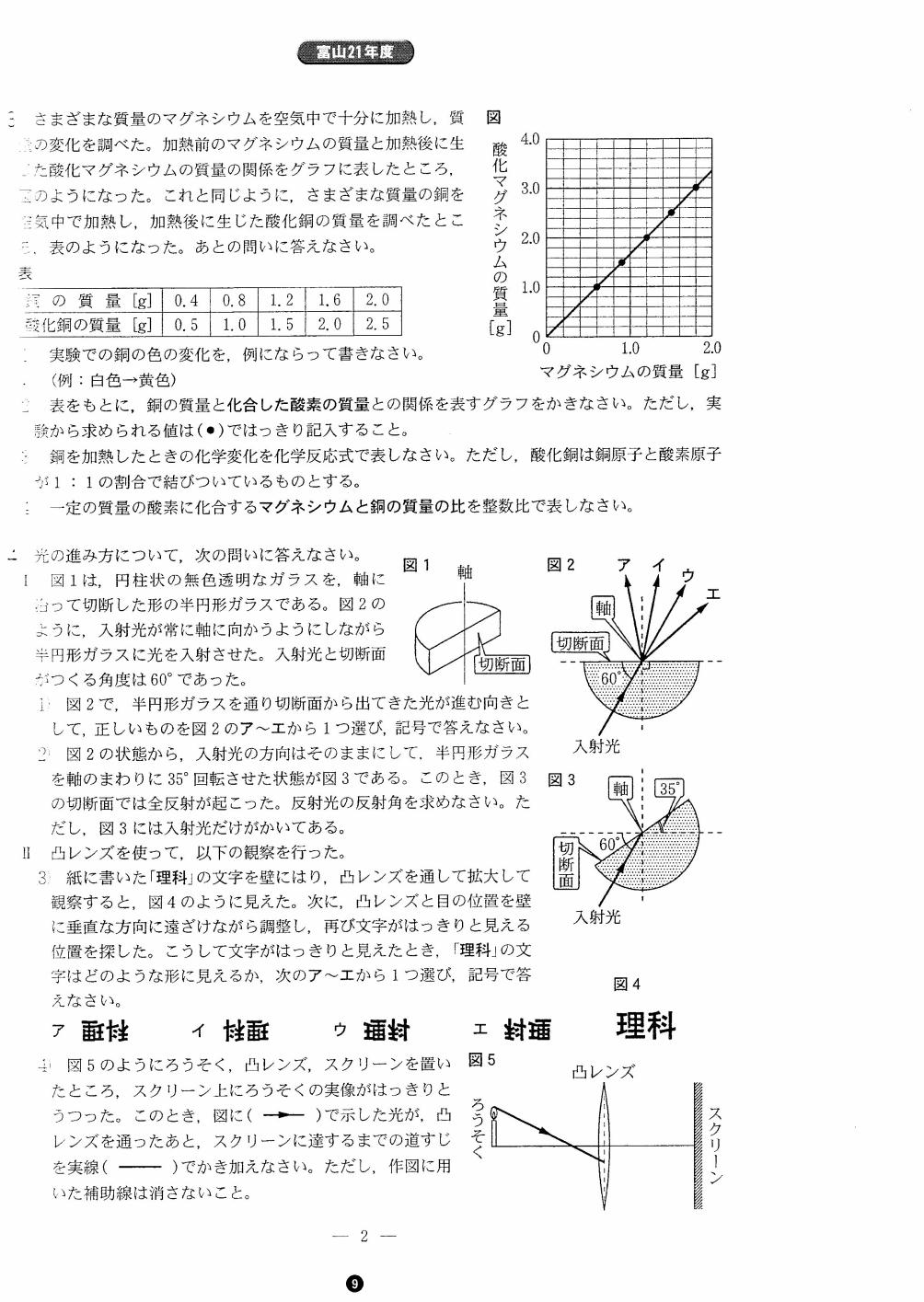 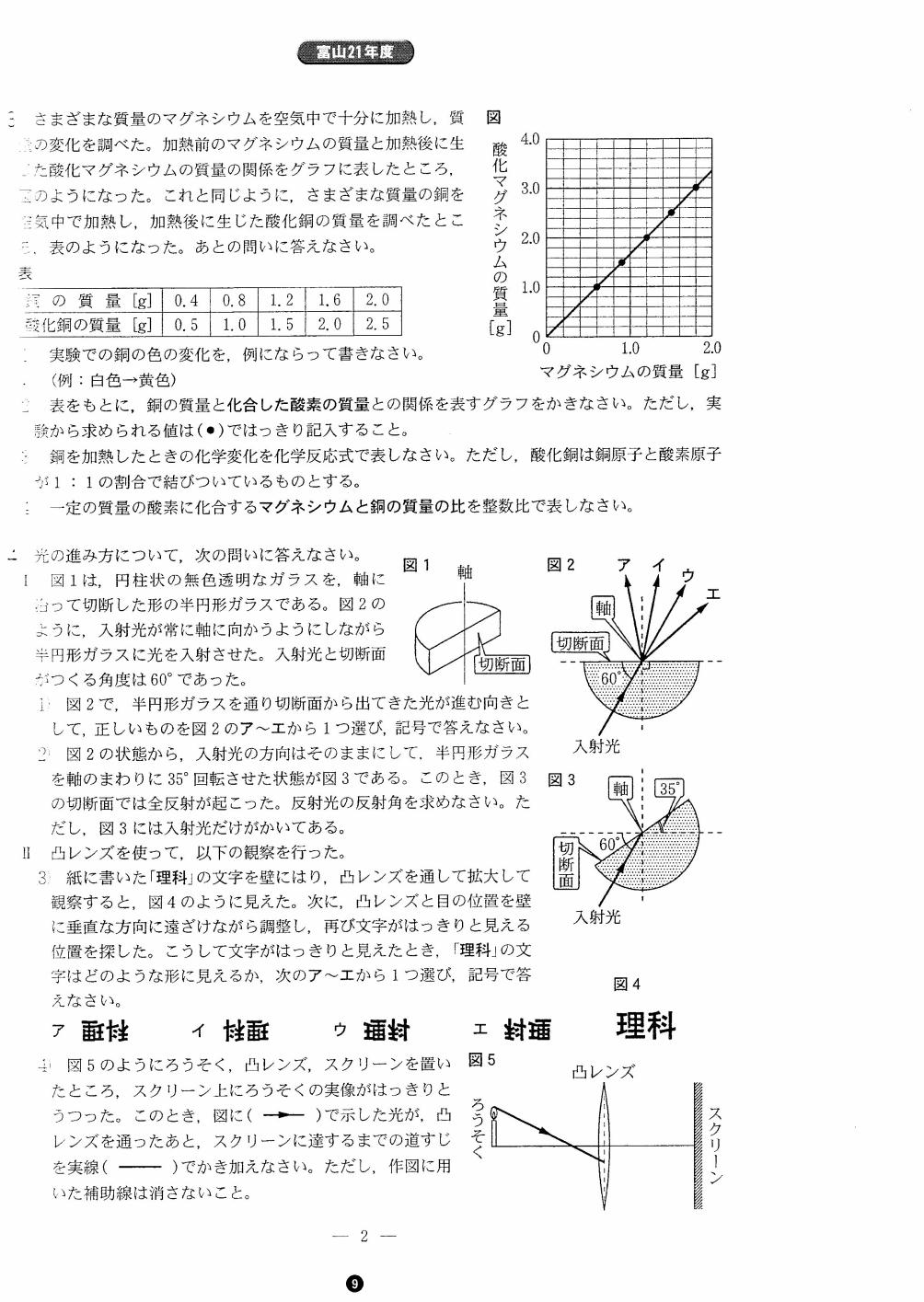 　　の半円形ガラスである。図２のように、入射光が常に軸に向かうようにしながら半円形ガラスに光を入射させた。入射光と切断面がつくる角度は60°であった。図２で、半円形　　ガラスを通り切断面から出てきた光が進む向きとして正しいものを図２のア～エから１つ選び、記号で答えなさい。（入試問題にチャレンジ！平成２１度富山県改）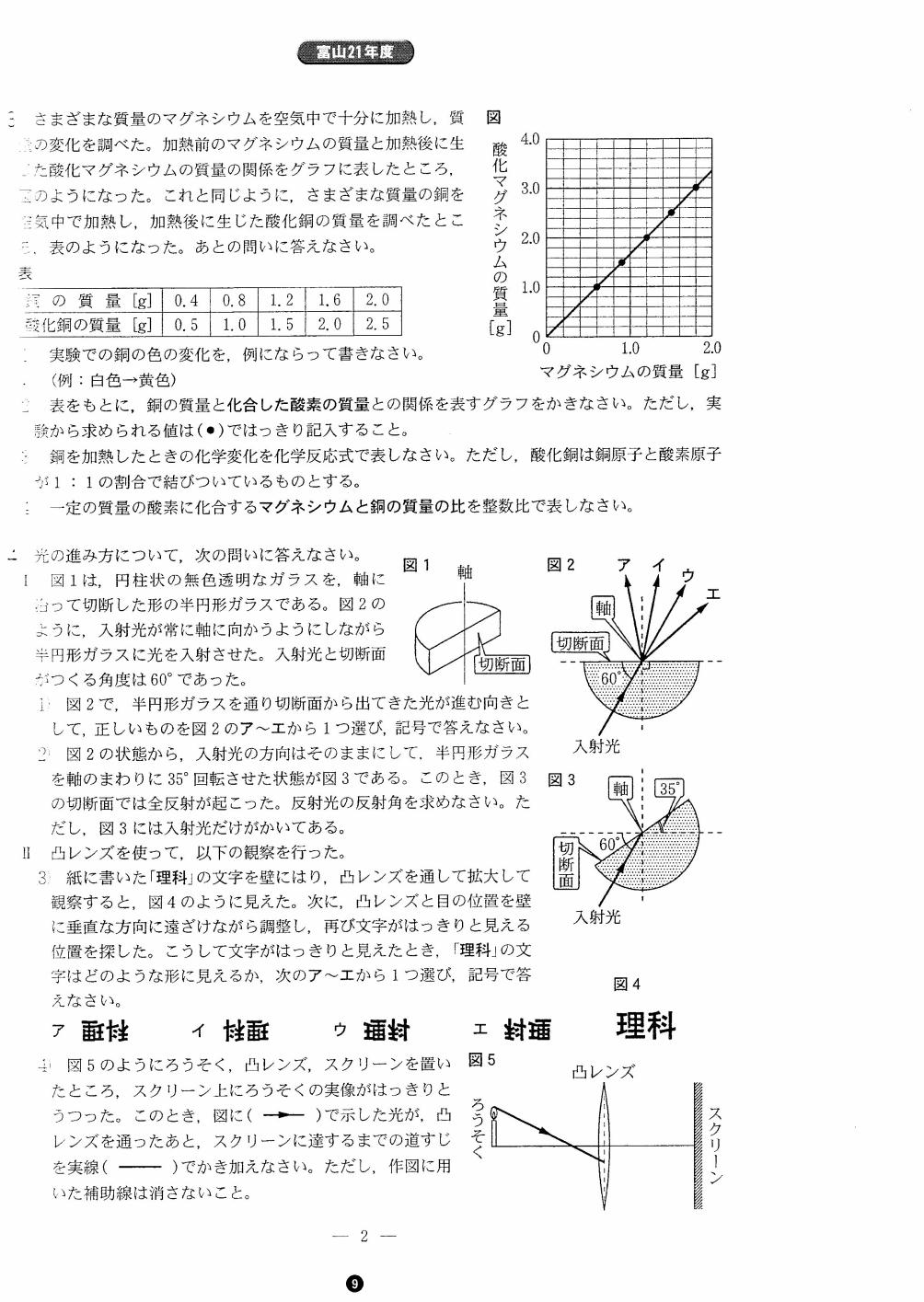  (2)　入射光と切断面がつくる角度を60°より小さくしていくと、全反射という現象が起きるようになった。全反射とはどんな現象か「屈折」という語句を必ず使って説明しなさい。４　おんさを使った実験をした。次の問いに答えなさい。（１点×２）(1)　図１のように、同じ高さの音を出すおんさＡとおんさＢを使って実験をした。まず、おんさＡをたたいて音を出すと、Ｂのおんさからも音が出た。おんさＡの音を、おんさＢに伝えたものは何か。(2)　図２は、音の高さが違うおんさＣ、Ｄ、Ｅを使い、それぞれのおんさの音をコンピュータに入力し、その波形を示したものである。最も低い音が出たおんさはＣ～Ｅのうちどれか、記号で答えなさい。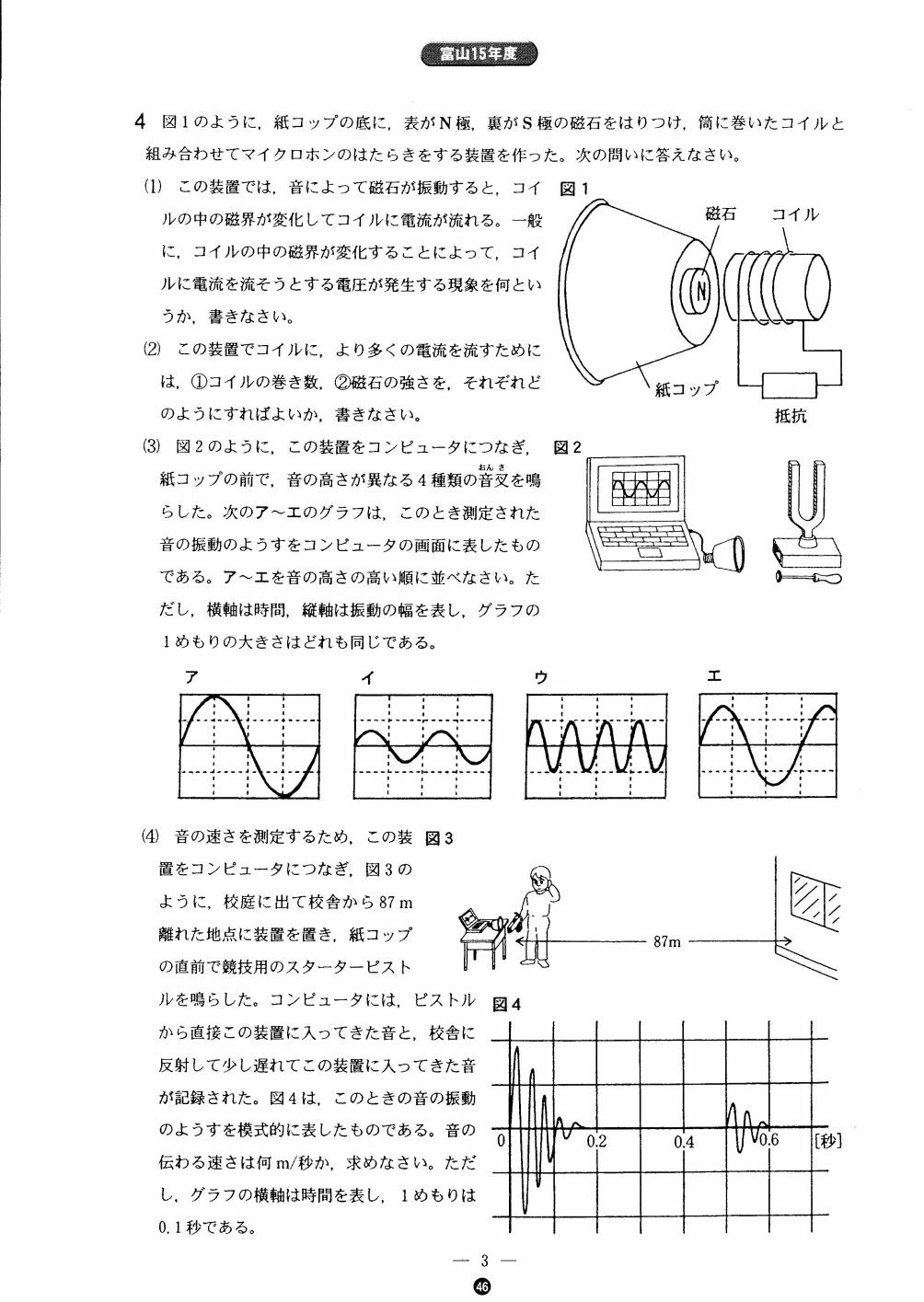 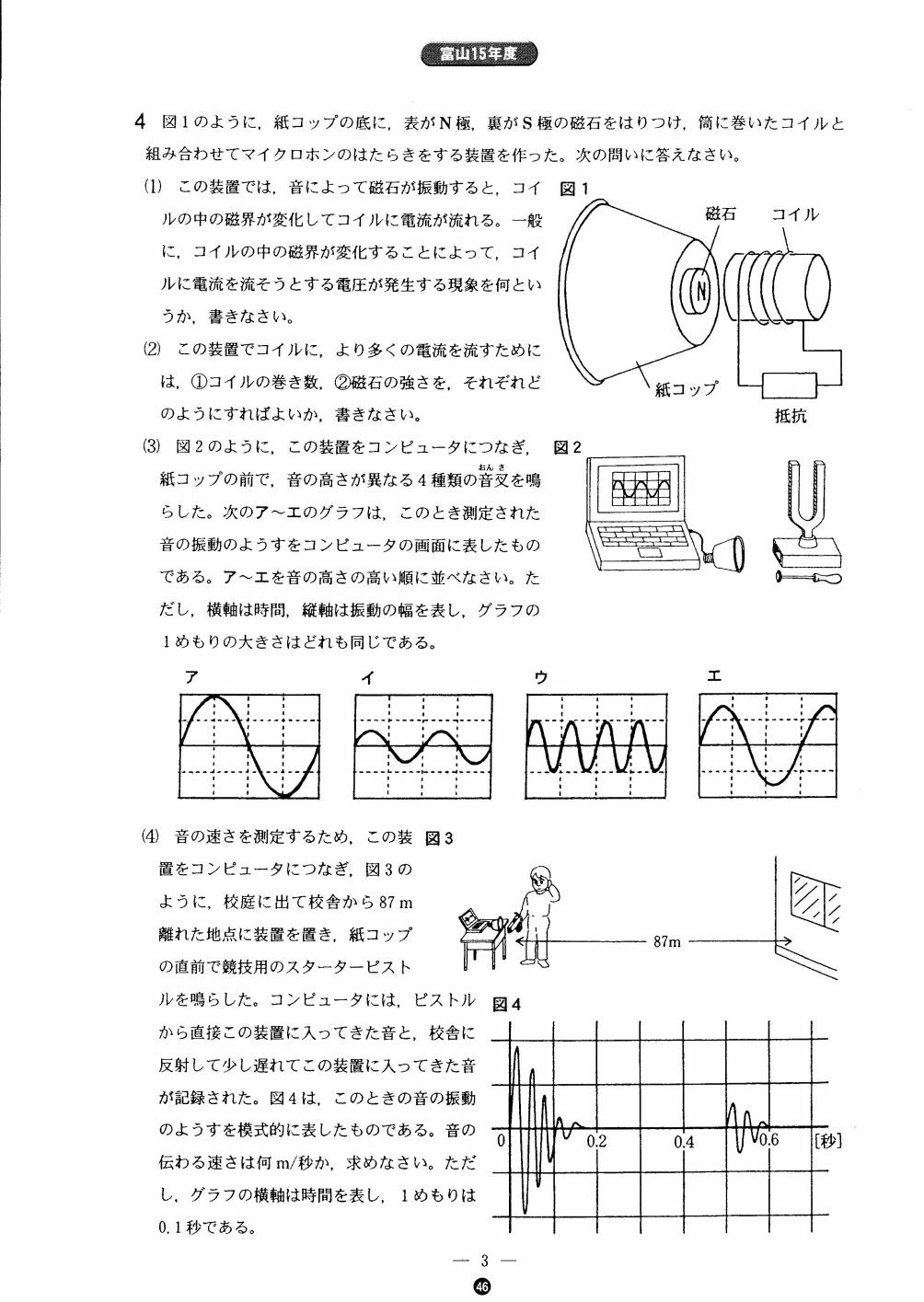 中学１年生　＊単元確認テスト＊　２学期③中学１年生　＊単元確認テスト＊　２学期③中学１年生　＊単元確認テスト＊　２学期③光と音光と音　　組　　番氏　名／10(1)ア　　　入射角イ　　　反射角(2)①　　等しい②　　光の反射の法則(2)スクリーン　　　遠ざけた像の大きさ　　　大きくなった(3)記号　　エ実像(1)エ(2)光が切断面で屈折せずに全部反射する現象(1)空気(2)Ｅ